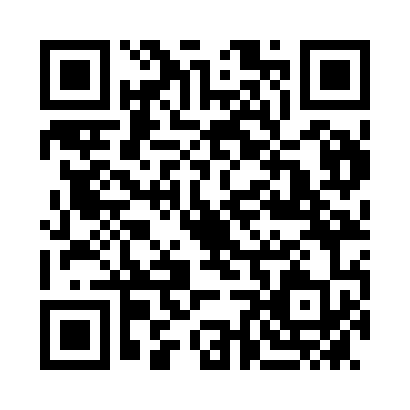 Prayer times for Halbturn, AustriaWed 1 May 2024 - Fri 31 May 2024High Latitude Method: Angle Based RulePrayer Calculation Method: Muslim World LeagueAsar Calculation Method: ShafiPrayer times provided by https://www.salahtimes.comDateDayFajrSunriseDhuhrAsrMaghribIsha1Wed3:255:3412:494:498:0510:062Thu3:225:3212:494:498:0710:083Fri3:205:3112:494:508:0810:104Sat3:175:2912:494:508:1010:125Sun3:145:2712:494:518:1110:156Mon3:125:2612:494:518:1210:177Tue3:095:2412:494:528:1410:208Wed3:065:2312:494:528:1510:229Thu3:045:2112:494:538:1610:2410Fri3:015:2012:494:538:1810:2711Sat2:595:1912:494:548:1910:2912Sun2:565:1712:484:548:2010:3113Mon2:535:1612:484:558:2210:3414Tue2:515:1512:484:558:2310:3615Wed2:485:1312:494:568:2410:3916Thu2:455:1212:494:568:2610:4117Fri2:435:1112:494:568:2710:4418Sat2:405:1012:494:578:2810:4619Sun2:385:0912:494:578:2910:4820Mon2:355:0812:494:588:3010:5121Tue2:325:0612:494:588:3210:5322Wed2:325:0512:494:598:3310:5623Thu2:315:0412:494:598:3410:5824Fri2:315:0312:495:008:3510:5925Sat2:315:0312:495:008:3611:0026Sun2:305:0212:495:018:3711:0027Mon2:305:0112:495:018:3811:0128Tue2:305:0012:495:018:3911:0129Wed2:304:5912:505:028:4011:0230Thu2:294:5912:505:028:4111:0231Fri2:294:5812:505:038:4211:03